Име и презиме:________________________________Име и презиме:________________________________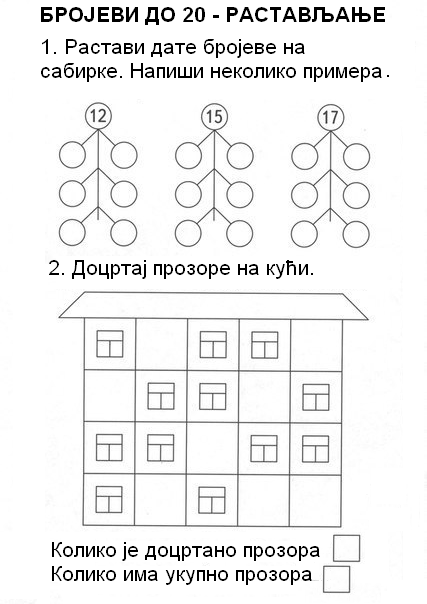 